Týdenní plán od  18. 6. –  22. 6. 2018   poslední školní týden s paní Horníkovou 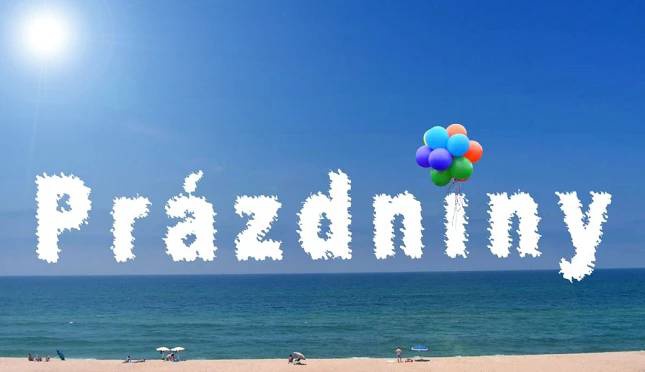 Předmět               Učivo  Poznámky              JČOpakujeme a procvičujeme učivo 4.ročníku.     ČTŠkola – základ života.Čítanka str. 169 – 174.        SLPřekvapení !!!Deka na pohodlné sezení, sportovnější oblečení do parku.      VLPrvní Habsburkové na českém trůně.Opakujeme učivo 4.ročníku.Učebnice str.41 – 44.V pondělí bude krátký test z dějin.DomácíPříprava+informaceVšichni žáci si nesou ve čtvrtek domů sešity a své portfolio.Poslední školní týden od 25. – 29.6. budou žáci ve své kmenové třídě 309 s paní třídní.Přeji všem klukům a holkám 4.B báječné prázdniny !!!Všem rodičům přeji zaslouženou dovolenou a děkuji za spolupráci v tomto školním roce.